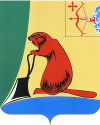 Печатное средство массовой информации органов местного самоуправления Тужинского муниципального районаБюллетень муниципальных нормативных правовых актов№ 28 (339)16 ноября 2022 годапгт ТужаСОДЕРЖАНИЕРаздел I. Постановления и распоряжения главы района и администрации Тужинского района АДМИНИСТРАЦИЯ ТУЖИНСКОГО МУНИЦИПАЛЬНОГО РАЙОНАКИРОВСКОЙ ОБЛАСТИРАСПОРЯЖЕНИЕО порядке подачи обращения гражданином, замещавшим должность муниципальной службы, о даче согласия на замещение должности в коммерческой или некоммерческой организации либо на выполнение работы на условиях гражданско-правового договора 
в коммерческой или некоммерческой организации, если отдельные функции по муниципальному (административному) управлению этой организацией входили в его должностные (служебные) обязанностиВ соответствии со статьей 12 Федерального закона от 25.12.2008 № 273-ФЗ «О противодействии коррупции», Федеральным законом от 02.03.2007 № 25-ФЗ «О муниципальной службе в Российской Федерации», Законом Кировской области от 08.10.2007 № 171-ЗО «О муниципальной службе в Кировской области», Положением о комиссии по соблюдению требований к служебному поведению муниципальных служащих администрации Тужинского муниципального района и урегулированию конфликта интересов, утвержденным постановлением администрации Тужинского муниципального района от 12.05.2022 № 156:1. Утвердить:1.1. Порядок подачи обращения гражданином, замещавшим должность муниципальной службы, 
о даче согласия на замещение должности в коммерческой или некоммерческой организации либо 
на выполнение работы на условиях гражданско-правового договора в коммерческой или некоммерческой организации, если отдельные функции по муниципальному (административному) управлению этой организацией входили в его должностные  (служебные) обязанности согласно приложению № 1.1.2. Порядок проверки соблюдения гражданином, замещавшим должность муниципальной службы, запрета на замещение на условиях трудового договора должности в организации 
и (или) на выполнение в организации работ (оказание услуг) на условиях гражданско-правового договора, если отдельные функции муниципального управления данной организацией входили в должностные (служебные) обязанности муниципального служащего, и соблюдения работодателем условий заключения трудового договора или гражданско-правового договора с таким гражданином согласно приложению № 2.2. Признать утратившим силу распоряжение администрации Тужинского муниципального района от 30.09.2022 № 124 «О Порядке подачи обращения гражданином, замещавшим должность муниципальной службы, в комиссию по соблюдению требований к служебному поведению 
и урегулированию конфликта интересов, если в течение двух лет со дня увольнения с муниципальной службы гражданин замещает на условиях трудового договора должности в организации 
и (или) выполняет в данной организации работы на условиях гражданско-правового договора, если отдельные функции муниципального управления данной организацией входили в его должностные (служебные) обязанности».3. Ведущему специалисту отдела организационно – правовой и кадровой работы администрации Тужинского муниципального района ознакомить муниципальных служащих администрации Тужинского муниципального района с данным распоряжением под роспись.4. Контроль за исполнением настоящего распоряжения возложить на управляющего делами – начальника управления делами администрации Тужинского муниципального района Шишкину С.И. 5. Настоящее распоряжение вступает в законную силу с момента опубликования в Бюллетене муниципальных нормативных правовых актов органов местного самоуправления Тужинского муниципального района Кировской области.И.о. главы Тужинскогомуниципального района     О.Н. ЗубареваПриложение № 1УТВЕРЖДЕНраспоряжением администрации Тужинского муниципального районаот 07.11.2022 № 138__________Приложение № 2УТВЕРЖДЕНраспоряжением администрации Тужинского муниципального районаот 07.11.2022 № 138__________АДМИНИСТРАЦИЯ ТУЖИНСКОГО МУНИЦИПАЛЬНОГО РАЙОНАКИРОВСКОЙ ОБЛАСТИПОСТАНОВЛЕНИЕО внесении изменений в постановление администрации Тужинского муниципального района 
от 30.07.2014 № 333В целях повышения эффективности управления муниципальным имуществом и ответственности руководителей муниципальных унитарных предприятий за результаты финансово-хозяйственной деятельности, руководствуясь Гражданским кодексом Российской Федерации, Федеральными законами от 14.11.2002 № 161-ФЗ «О государственных и муниципальных унитарных предприятиях», от 06.10.2003 № 131-ФЗ «Об общих принципах организации местного самоуправления в Российской Федерации» администрация Тужинского муниципального района ПОСТАНОВЛЯЕТ: 1. Внести изменения в постановление администрации Тужинского муниципального района 
от 30.07.2014 № 333 «Об утверждении порядка составления и утверждения показателей планов финансово-хозяйственной деятельности муниципальных унитарных предприятий муниципального образования Тужинский муниципальный район» (далее – Порядок):1.1. Пункт 2.2 раздела 2 Порядка изложить в следующей редакции:«2.2. Предприятие разрабатывает План на очередной финансовый год с разбивкой по кварталам 
и плановый период на два года по форме согласно приложению к настоящему Порядку и руководствуется им в своей деятельности». 1.2. Приложение к Порядку изложить в новой редакции согласно приложению.2. Настоящее постановление вступает в силу с момента официального опубликования в Бюллетене муниципальных нормативных правовых актов органов местного самоуправления Тужинского муниципального района Кировской области.Глава Тужинскогомуниципального района     Л.В. БледныхПриложениек постановлению администрации Тужинского муниципального районаот 08.11.2022 № 344Приложение К ПорядкуУТВЕРЖДАЮ:Глава Тужинского муниципального района_____________/________________/« ___ » _________ 20___ г.__________ГЛАВА ТУЖИНСКОГО МУНИЦИПАЛЬНОГО РАЙОНАКИРОВСКОЙ ОБЛАСТИПОСТАНОВЛЕНИЕО внесении изменений в постановление главы Тужинского муниципального района 
от 03.10.2022 № 161. Внести в состав рабочей группы Тужинского муниципального района, утвержденный пунктом 1 постановления главы Тужинского муниципального района от 03.10.2022 № 50 «О создании рабочей группы по вопросам оказания на территории Тужинского района помощи членам семей граждан, призванных на военную службу по мобилизации в Вооруженные Силы Российской Федерации», следующие изменения:1.1. Включить в состав комиссии:«КИСЛИЦЫН	Олег ВасильевичКЛЕПЦОВА
        Елена Николаевна2. Настоящее постановление вступает в силу со дня его официального опубликования в Бюллетене муниципальных нормативных правовых актов органов местного самоуправления Тужинского муниципального района Кировской области.Глава Тужинскогомуниципального района     Л.В. БледныхГЛАВА ТУЖИНСКОГО МУНИЦИПАЛЬНОГО РАЙОНАКИРОВСКОЙ ОБЛАСТИПОСТАНОВЛЕНИЕО внесении изменения в постановление главы Тужинского муниципального района от 05.02.2020 № 1 В соответствии со статьей 12 Закона Кировской области от 25.11.2010 № 578-ЗО «О комиссиях 
по делам несовершеннолетних и защите их прав в Кировской области», в связи с кадровыми изменениями ПОСТАНОВЛЯЮ:1. Внести в постановление главы Тужинского муниципального района от 05.02.2020 № 1 
«Об утверждении состава комиссии по делам несовершеннолетних и защите их прав при администрации Тужинского муниципального района» следующее изменение:Утвердить состав комиссии по делам несовершеннолетних и защите их прав при администрации Тужинского муниципального района в новой редакции, согласно приложению.2. Настоящее постановление вступает в силу с момента опубликования в Бюллетене муниципальных нормативных правовых актов органов местного самоуправления Тужинского муниципального района Кировской области.Глава Тужинскогомуниципального района     Л.В. БледныхПриложениеУТВЕРЖДЕНпостановлением главы Тужинского муниципального районаот 16.11.2022 № 19__________Учредитель: Тужинская районная Дума (решение Тужинской районной Думы № 20/145 от 01 октября 2012 года об учреждении своего печатного средства массовой информации - Информационного бюллетеня органов местного самоуправления муниципального образования Тужинский муниципальный район Кировской 
области, где будут официально публиковаться нормативные правовые акты, принимаемые органами местного самоуправления района, подлежащие обязательному опубликованию в соответствии с Уставом Тужинского района) Официальное издание. Органы местного самоуправления Тужинского районаКировской области: Кировская область, пгт Тужа, ул. Горького, 5.Подписано в печать: 16 ноября 2022 года, Тираж: 10 экземпляров, в каждом 15 страниц.Ответственный за выпуск издания: ведущий специалист отдела организационно-правовой и кадровой работы Чеснокова Н.Р.№ п/пНаименование постановления, распоряженияРеквизиты документаСтраница1О порядке подачи обращения гражданином, замещавшим должность муниципальной службы, о даче согласия на замещение должности 
в коммерческой или некоммерческой организации либо 
на выполнение работы на условиях гражданско-правового договора 
в коммерческой или некоммерческой организации, если отдельные функции по муниципальному (административному) управлению этой организацией входили в его должностные (служебные) обязанностиот 07.11.2022 № 1383-72О внесении изменений в постановление администрации Тужинского муниципального района от 30.07.2014 № 333от 08.11.2022 № 3448-113О внесении изменений в постановление главы Тужинского муниципального района от 03.10.2022 № 16от 11.11.2022 № 18124О внесении изменения в постановление главы Тужинского муниципального района от 05.02.2020 № 1 от 16.11.2022 № 1912-1507.11.2022№138пгт Тужапгт Тужапгт Тужапгт ТужаПОРЯДОКподачи обращения гражданином, замещавшим должность муниципальной службы, о даче согласия на замещение должности в коммерческой или некоммерческой организации либо 
на выполнение работы на условиях гражданско-правового договора в коммерческой или некоммерческой организации, если отдельные функции по муниципальному (административному) управлению этой организацией входили в его должностные (служебные) обязанности1. Гражданин, замещавший должность муниципальной службы, включенную в перечень должностей муниципальной службы, утвержденный распоряжением администрации Тужинского муниципального района от 01.07.2019 № 72 «Об утверждении Перечня должностей муниципальной службы, при назначении и замещении которых муниципальные служащие обязаны предоставлять сведения о своих доходах, расходах, об имуществе и обязательствах имущественного характера, а также 
о доходах, расходах, обязательствах имущественного характера своих супруги (супруга) 
и несовершеннолетних детей» (далее - гражданин, замещавший должность муниципальной службы), обязан в течение 2 лет со дня увольнения с муниципальной службы до заключения трудового договора или гражданско-правового договора уведомлять комиссию по соблюдению требований к служебному поведению муниципальных служащих администрации Тужинского муниципального района 
и урегулированию конфликта интересов (далее - Комиссия) о намерении замещать на условиях трудового договора должности в организации и (или) выполнять в данной организации работу (оказывать услуги) 
в течение месяца стоимостью более 100 тысяч рублей на условиях гражданско-правового договора, если отдельные функции муниципального управления данной организацией входили в должностные (служебные) обязанности муниципального служащего.2. Обращение на имя главы Тужинского муниципального района направляется специалисту отдела организационно – правовой и кадровой работы администрации Тужинского муниципального района, 
на которого возложены данные обязанности, (далее - уполномоченное лицо), в письменном виде.3. В обращении указываются следующие сведения:3.1. фамилия, имя, отчество гражданина, дата его рождения, адрес места жительства;3.2. замещаемые должности в течение последних двух лет до дня увольнения с муниципальной службы;3.3. наименование коммерческой или некоммерческой организации;3.4. местонахождение коммерческой (некоммерческой) организации;3.5. характер деятельности коммерческой (некоммерческой) организации;3.6. должностные (служебные) обязанности, исполняемые гражданином во время замещения им муниципальной должности;3.7. функции по муниципальному управлению в отношении коммерческой или некоммерческой организации;3.8.вид договора (трудовой или гражданско-правовой),3.9. предполагаемый срок действия договора (срочный либо заключенный на неопределенный срок).3.10.сумма оплаты за выполнение (оказание) по договору работ (услуг) (предполагаемая сумма 
в рублях в течение месяца);3.11. обращение о намерении лично присутствовать на заседании комиссии (пункт 25 Положения о комиссиях).4. Уполномоченное лицо осуществляет рассмотрение обращения, по результатам которого подготавливается мотивированное заключение по существу обращения с учетом требований статьи 12 Федерального закона от 25.12.2008 № 273-ФЗ «О противодействии коррупции».5. Обращение гражданина, а также мотивированное заключение и другие материалы в течение семи рабочих дней со дня поступления обращения представляются председателю комиссии (пункт 21 Положения о комиссиях).Председатель комиссии при поступлении информации, содержащей основания для проведения заседания комиссии в 10-дневный срок назначает дату заседания комиссии. При этом дата заседания комиссии не может быть назначена позднее 20 дней со дня поступления указанной информации.5.1.Поступившее в соответствии с частью 4 статьи 12 Федерального закона от 25.12.2008 
№ 273-ФЗ «О противодействии коррупции» и статьей 64.1 Трудового кодекса Российской Федерации 
в администрацию муниципального образования уведомление коммерческой или некоммерческой организации о заключении с гражданином, замещавшим должность муниципальной службы, трудового или гражданско-правового договора на выполнение работ (оказание услуг), если отдельные функции муниципального управления данной организацией входили в его должностные (служебные) обязанности, исполняемые во время замещения должности муниципальной службы, при условии, что указанному гражданину комиссией ранее было отказано во вступлении в трудовые и гражданско-правовые отношения с данной организацией или что вопрос о даче согласия такому гражданину на замещение им должности 
в коммерческой или некоммерческой организации либо на выполнение им работы на условиях гражданско-правового договора в коммерческой или некоммерческой организации комиссией 
не рассматривался.6. Обращение, указанное в пункте 1 настоящего Положения, может быть подано муниципальным служащим, планирующим свое увольнение с муниципальной службы, и подлежит рассмотрению Комиссией в соответствии с настоящим Порядком.7. Комиссия обязана рассмотреть письменное обращение гражданина в течение 7 дней со дня поступления указанного обращения, о принятом решении направить гражданину письменное сообщение не позднее следующего рабочего дня и уведомить его устно в течение 3 рабочих дней.8. По итогам рассмотрения обращения Комиссия выносит одно из следующих решений:дать гражданину согласие на замещение должности в коммерческой или некоммерческой организации либо на выполнение работы на условиях гражданско-правового договора в коммерческой или некоммерческой организации, если отдельные функции по муниципальному управлению этой организацией входили в его должностные (служебные) обязанности;отказать гражданину в замещении должности в коммерческой или некоммерческой организации либо в выполнении работы на условиях гражданско-правового договора в коммерческой или некоммерческой организации, если отдельные функции по муниципальному управлению этой организацией входили в его должностные (служебные) обязанности, и мотивировать свой отказ.9. Решение Комиссии оформляется протоколом, который подписывают члены Комиссии, принимавшие участие в ее заседании. Решение, принятое Комиссией, носит обязательный характер.10. Выписка из решения комиссии, заверенная подписью секретаря комиссии и печатью муниципального органа, вручается гражданину, замещавшему должность муниципальной службы, 
в отношении которого рассматривался вопрос, указанный в пункте 1 настоящего Положения, под роспись или направляется заказным письмом с сообщением по указанному им в обращении адресу не позднее одного рабочего дня, следующего за днем проведения соответствующего заседания комиссии.11. Копия протокола или выписка из него направляется в организацию, в которой гражданин, замещавший должность муниципальной службы, планирует замещать должность (выполнять работу), 
в течение 3 рабочих дней со дня принятия Комиссией решения.12. Гражданин, замещавший должность муниципальной службы, при согласии Комиссии на замещение должности либо выполнение работы на условиях гражданско-правового договора в организации, если отдельные функции по муниципальному управлению этой организацией входили в его должностные (служебные) обязанности, обязан при заключении трудового договора и (или) гражданско-правового договора сообщить работодателю сведения о последнем месте службы.ПОРЯДОКпроверки соблюдения гражданином, замещавшим должность муниципальной службы, запрета на замещение на условиях трудового договора должности в организации 
и (или) на выполнение в организации работ (оказание услуг) на условиях гражданско-правового договора, если отдельные функции муниципального управления данной организацией входили 
в должностные (служебные) обязанности муниципального служащего, и соблюдения работодателем условий заключения трудового договора или гражданско-правового договора с таким гражданином1. Настоящий Порядок определяет порядок осуществления проверки:1.1. Соблюдения гражданином, замещавшим должность муниципальной службы, включенной 
в перечень, утвержденный распоряжением администрации Тужинского муниципального района 
от 01.07.2019 № 72 «Об утверждении Перечня должностей муниципальной службы, при назначении 
и замещении которых муниципальные служащие обязаны предоставлять сведения о своих доходах, расходах, об имуществе и обязательствах имущественного характера, а также о доходах, расходах, обязательствах имущественного характера своих супруги (супруга) и несовершеннолетних детей» (далее - гражданин, замещавший должность муниципальной службы), в течение 2 лет со дня увольнения 
с муниципальной службы запрета на замещение на условиях трудового договора должности 
в организации и (или) на выполнение в данной организации работ (оказание данной организации услуг) на условиях гражданско-правового договора (гражданско-правовых договоров) в течение месяца стоимостью более 100 тысяч рублей, если отдельные функции муниципального управления данной организацией входили в должностные (служебные) обязанности муниципального служащего без согласия комиссии по соблюдению требований к служебному поведению муниципальных служащих 
и урегулированию конфликта интересов.1.2. Соблюдения работодателем условий заключения трудового договора или соблюдения условий заключения гражданско-правового договора с указанным гражданином.2. Основаниями для осуществления проверки являются:2.1. Сообщение, поступившее от работодателя, который заключил трудовой договор (гражданско-правовой договор) с гражданином, замещавшим должность муниципальной службы, в порядке, предусмотренном постановлением Правительства РФ от 21.01.2015 № 29 «Об утверждении Правил сообщения работодателем о заключении трудового или гражданско-правового договора на выполнение работ (оказание услуг) с гражданином, замещавшим должности государственной или муниципальной службы, перечень которых устанавливается нормативными правовыми актами Российской Федерации».2.2. Непоступление от работодателя в течение 10 дней с даты заключения трудового (гражданско-правового) договора с гражданином, замещавшим должность муниципальной службы, сообщения 
о заключении такого договора, если комиссией было принято решение о даче согласия на замещение должности либо выполнение работы на условиях гражданско-правового договора в организации, если отдельные функции по муниципальному управлению этой организацией входили в его должностные (служебные) обязанности.2.3. Письменная информация, представленная правоохранительными органами, иными государственными органами, органами местного самоуправления, их должностными лицами, организациями и гражданами (далее - лица, направившие информацию).3. Информация анонимного характера не может служить основанием для проверки.4. Проверка, предусмотренная пунктом 1 настоящего Положения, осуществляется специалистом отдела организационно – правовой и кадровой работы администрации Тужинского муниципального района (далее - уполномоченное лицо), на которого возложена данная обязанность.5. В случае поступления сообщения, предусмотренного подпунктом 2.1 пункта 2 настоящего Положения, уполномоченное лицо проверяет наличие в личном деле лица, замещавшего должность муниципальной службы, копии протокола заседания комиссии по соблюдению требований к служебному поведению муниципальных служащих и урегулированию конфликта интересов (выписки из него) 
с решением о даче гражданину согласия на замещение должности либо выполнение работы на условиях гражданско-правового договора в организации, если отдельные функции по муниципальному управлению этой организацией входили в его должностные (служебные) обязанности (далее - протокол с решением 
о даче согласия).При наличии в личном деле протокола с решением о даче согласия уполномоченное лицо осуществляет подготовку мотивированного заключения о соблюдении гражданином, замещавшим должность государственной службы в государственном органе, требований статьи 12 Федерального закона от 25.12.2008 № 273-ФЗ «О противодействии коррупции» (далее – Федеральный закон № 273-ФЗ). Сообщение, заключение и другие материалы в течение десяти рабочих дней со дня поступления сообщения представляются председателю комиссии по соблюдению требований к служебному поведению муниципальных служащих и урегулированию конфликта интересов (далее - Комиссия).При отсутствии протокола с решением о даче согласия либо при наличии протокола с решением об отказе гражданину в замещении должности либо в выполнении работы на условиях гражданско-правового договора в организации уполномоченное лицо выносит мотивированное заключение 
о несоблюдении гражданином требований Федерального закона№ 273-ФЗ. Сообщение, заключение 
и другие материалы в течение десяти рабочих дней со дня поступления сообщения представляются председателю Комиссии.Заключение о несоблюдении гражданином требований Федерального закона № 273-ФЗ направляется работодателю не позднее следующего рабочего дня со дня вынесения указанного заключения. Работодатель также информируется об обязательности прекращения трудового 
или гражданско-правового договора на выполнение работ (оказание услуг) с гражданином, замещавшим должность муниципальной службы, в соответствии с ч. 3 ст. 12 Федерального закона № 273-ФЗ.Одновременно уполномоченное лицо информирует правоохранительные органы для осуществления контроля за выполнением работодателем требований Федерального закона № 273-ФЗ.6. В случае непоступления от работодателя в течение 10 дней с даты заключения трудового (гражданско-правового) договора с гражданином, замещавшим должность муниципальной службы, сообщения о заключении такого договора, если Комиссией было принято решение о даче согласия 
на замещение должности либо выполнение работы на условиях гражданско-правового договора 
в организации, если отдельные функции по муниципальному управлению этой организацией входили 
в его должностные (служебные) обязанности, уполномоченное лицо в течение 3 рабочих дней информирует правоохранительные органы о несоблюдении работодателем обязанности, предусмотренной ч. 4 ст. 12 Федерального закона № 273-ФЗ.В случае поступления письменной информации от работодателя о заключении трудового (гражданско-правового) договора с гражданином в указанный срок письменная информация работодателя приобщается к личному делу гражданина, замещавшего должность муниципальной службы.7. При поступлении информации, предусмотренной подпунктом 2.3 пункта 2 настоящего Положения, уполномоченное лицо проверяет наличие в личном деле лица, замещавшего должность муниципальной службы:7.1. Протокола с решением о даче согласия.7.2. Письменной информации работодателя о заключении трудового договора с гражданином, замещавшим должность муниципальной службы.В случае наличия указанных документов уполномоченное лицо в течение 3 рабочих дней информирует лиц, направивших информацию, о соблюдении гражданином и работодателем требований Федерального закона№ 273-ФЗ.В случае отсутствия какого-либо из указанных в настоящем пункте документов уполномоченное лицо в течение 3 рабочих дней информирует правоохранительные органы и лиц, направивших информацию, о несоблюдении гражданином и (или) работодателем требований Федерального закона
№ 273-ФЗ.08.11.2022№344пгт Тужапгт Тужапгт Тужапгт ТужаПЛАНфинансово-хозяйственной деятельности            ___________________________________________________(полное наименование муниципального предприятия)на __________ годI. ПОКАЗАТЕЛИ ФИНАНСОВО-ХОЗЯЙСТВЕННОЙДЕЯТЕЛЬНОСТИ ПРЕДПРИЯТИЯII. ПОКАЗАТЕЛИ ДЕЛОВОЙ АКТИВНОСТИИ ФИНАНСОВОЙ УСТОЙЧИВОСТИ ПРЕДПРИЯТИЯIII. ПОКАЗАТЕЛИ СОЦИАЛЬНО-БЮДЖЕТНОЙЭФФЕКТИВНОСТИ ДЕЯТЕЛЬНОСТИ11.11.2022№18пгт Тужапгт Тужапгт Тужапгт Тужа-индивидуальный предприниматель (по согласованию)-управляющий дополнительным офисом в пгт Тужа АО «Россельхозбанк»  (по согласованию)»16.11.2022№19пгт Тужапгт Тужапгт Тужапгт ТужаСОСТАВкомиссии по делам несовершеннолетних и защите их прав при администрации Тужинского муниципального района